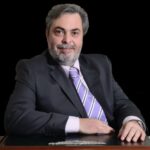 Η εξέλιξη της τεχνολογίας και της έρευνας είναι πραγματικά ραγδαία στην εποχή μας. Στο νέο αυτό πλαίσιο που διαμορφώνεται στο χώρο της υγείας, οι κλινικές μελέτες θεωρούνται ακρογωνιαίος λίθος της φαρμακευτικής έρευνας και της ανάπτυξης νέων αποτελεσματικών θεραπειών. Η ψηφιακή εποχή και οι νέες τεχνολογίες όπως η τεχνητή νοημοσύνη, επηρεάζουν ουσιαστικά πλέον το χώρο των κλινικών μελετών σε επίπεδο σχεδιασμού, υλοποίησης, κόστους και άλλων παραμέτρων.Η αξία των κλινικών μελετών έγινε αντιληπτή από το σύνολο πλέον του πληθυσμού της γης μέσα από την πρόσφατη πανδημία με τον ιό SARS-CoV2 γνωστότερο ως Covid-19. Το ενδιαφέρον της κοινής γνώμης εστιάστηκε για πρώτη ίσως φορά τόσο έντονα στην έρευνα και τις κλινικές δοκιμές. Δεν είναι τυχαίο ότι πολύ μεγάλος αριθμός κλινικών μελετών, περισσότερες από 1350 παγκοσμίως και 450 στην Ευρώπη σχεδιάστηκαν για τη διερεύνηση νέων φαρμάκων και περισσότερες από 70 παγκοσμίως και 7 στην Ευρώπη για την διερεύνηση αποτελεσματικών εμβολίων. Η παγκόσμια κοινότητα έχει εναποθέσει τις ελπίδες τις σε αυτές τις μελέτες.Πολλά είναι τα προσδοκώμενα  οφέλη από τις κλινικές  δοκιμές  με φάρμακα, Ενδεικτικά αναφέρουμε τα θεραπευτικά οφέλη  για τους συμμετέχοντες ασθενείς οι οποίοι έχουν πρόσβαση σε καινοτόμες θεραπείες, οφέλη για τη δημόσια υγεία, επιστημονικά και εκπαιδευτικά οφέλη για τους συμμετέχοντες επαγγελματίες υγείας, και τέλος οικονομικά οφέλη, μέσω δημιουργίας θέσεων εργασίας, ενίσχυσης κλινικών και εργαστηρίων και νοσηλευτικών ιδρυμάτων.Στην ανάδειξη του κομβικού ρόλου των κλινικών μελετών, τη δημιουργία ενός σταθερού πλαισίου υλοποίησης τους, την διασφάλιση της δημόσιας υγείας και τέλος της αξιοποίησή τους ως εργαλείου οικονομικής ανάπτυξης για τη χώρα μας καθοριστικός είναι ο ρόλος του ΕΟΦ.Δημήτριος Κ. Φιλίππου, MD, PhDΓεν. ΧειρουργόςΕπ. Καθηγητής Ιατρικής Σχολής ΕΚΠΑΠρόεδρος ΕΟΦ